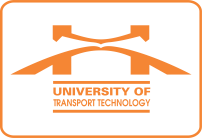 Ngày, thángThời gianĐịa điểm - Nội dungChủ trìThứ Hai13/03SángThứ Hai13/03Chiều14h00Nội dung: Dự họp về một số vấn đề kỹ thuật liên quan đến lớp móng CTB, Dự án đường cao tốc Đà Nẵng - Quảng Ngãi.Thành phần: Hiệu trưởng.Địa điểm: Phòng họp F4A Bộ GTVT.TT. Nguyễn Ngọc ĐôngThứ Ba14/03Sáng8h30Nội dung: Làm việc với Khoa LLCT về các nội dung công tác của Khoa (họp trực tuyến). Thành phần: Đầu cầu Hà Nội: Các PHT; Ô Lâm, Ô Tuấn (ĐT), Ô Thế Anh, Ô Dương (ĐBCL); Lãnh đạo Khoa, Lãnh đạo các Bộ môn; các giảng viên (không có giờ lên lớp);Đầu cầu Vĩnh Phúc: Ông Sơn (ĐT), lãnh đạo Khoa và lãnh đạo các Bộ môn; các giảng viên (không có giờ lên lớp);Đầu cầu Thái Nguyên: Ông Long (PGĐ Phụ trách); Các giảng viên (không có giờ lên lớp);Địa điểm: Phòng họp trực tuyến 3 CSĐT.Hiệu trưởngThứ Ba14/03ChiềuLàm việc tại Cơ sở đào tạo Vĩnh PhúcHiệu trưởngThứ Tư15/03Sáng8h00Nội dung: Làm việc với Khoa Khoa học Cơ bản về các nội dung công tác của Khoa (họp trực tuyến). Thành phần: Đầu cầu Hà Nội: Các PHT; Ô Lâm, Ô Dũng, Ô Tuấn (ĐT), Ô Thế Anh, Ô Dương (ĐBCL); Lãnh đạo Khoa, Lãnh đạo các Bộ môn; các giảng viên (không có giờ lên lớp);Đầu cầu Vĩnh Phúc: Ông Sơn (ĐT), lãnh đạo Khoa và lãnh đạo các Bộ môn; các giảng viên (không có giờ lên lớp);Đầu cầu Thái Nguyên: Ông Long (PGĐ Phụ trách); Các giảng viên (không có giờ lên lớp);Địa điểm: Phòng họp trực tuyến 3 CSĐT.Hiệu trưởngThứ Tư15/03ChiềuThứ Năm16/03Sáng8h30Nội dung: Dự Hội nghị thông tin tình hình thời sự trong nước, quốc tế quý I năm 2017.Thành phần: Các đồng chí thường vụ Đảng ủy Trường, Ông Tân (Trưởng ban tuyên giáo), Ô Hoàng (VP ĐU).Địa điểm: Hội trường Trường ĐH Mỏ Địa chất, Xã Đông Ngạc, Bắc Từ Liêm, Hà Nội.Xe xuất phát từ Trường lúc 7h15.Đảng ủy KhốiThứ Năm16/03ChiềuThứ Sáu17/03Sáng9h00Nội dung: Hội thảo Sinh viên UTT với cách mạng công nghiệp 4.0.Thành phần: Ban Giám hiệu; Ô Trinh (Phòng KHCN&HTQT); lãnh đạo Khoa CNTT; lãnh đạo các bộ môn Khoa CNTT, toàn thể giảng viên, sinh viên Khoa CNTT, Trung tâm CNTT; các giảng viên, sinh viên trong Trường quan tâm đến dự.Địa điểm: Hội trường lớn, CSĐT Hà Nội.Khoa CNTTThứ Sáu17/03Chiều15h00Nội dung: Tiếp và làm việc với tổ chức PYXERA – Hoa Kỳ.Thành phần: PHT Khiêm, Ô Trinh, B Hiền (P.KHCN-HTQT), PGS. Thủy, Bà Yến (Khoa Công trình).Địa điểm: PH tầng 2, Nhà H1.Hiệu trưởngThứ Sáu17/03Chiều18h00Nội dung: Tham dự Vòng chung kết liên hoan ca múa nhạc Kỷ niệm 30 năm ĐUK các trường ĐH, CĐ Hà Nội.Thành phần: Bí thư, các Phó Bí thư Đảng ủy Trường; Ô Bình (CT CĐ), Ô Ánh (BT ĐTN), Ô Hoàng (VP ĐU); CBVC, NLĐ quan tâm và các diễn viên Đoàn Văn nghệ của Trường.Địa điểm: Hội trường Trường ĐH Thủy Lợi, số 175 Phố Tây Sơn, Đống Đa, Hà NộiĐảng ủy KhốiThứ Bảy18/03Sáng
8h00Nội dung: Khai giảng lớp thẩm tra viên an toàn giao thông đường bộ khóa 02.Thành phần: BGH; Ô Hùng, Ô Đoan, Ô Toàn (Khoa ĐT TC); các giảng viên tham gia khóa đào tạo.Địa điểm: Phòng họp tầng 2 Thư Viện. Ban Giám hiệuThứ Bảy18/03SángNội dung: Tư vấn tuyển sinh tại Thanh Hóa đến ngày 19/3.
Thành phần: Hội đồng tuyển sinh.
Địa điểm: Tỉnh Thanh Hóa.Chủ tịch Hội đồng tuyển​ sinhThứ Bảy18/03Chiều18h00Nội dung: Tham dự Vòng chung kết liên hoan ca múa nhạc Kỷ niệm 30 năm ĐUK các trường ĐH, CĐ Hà Nội.Thành phần: Bí thư, các Phó Bí thư Đảng ủy Trường; Ô Bình (CT CĐ), Ô Ánh (BT ĐTN), Ô Hoàng (VP ĐU); CBVC, NLĐ quan tâm và các diễn viên Đoàn Văn nghệ của Trường.Địa điểm: Hội trường Trường ĐH Thủy Lợi, số 175 Phố Tây Sơn, Đống Đa, Hà NộiĐảng ủy KhốiChủ nhật19/03SángChủ nhật19/03Chiều